A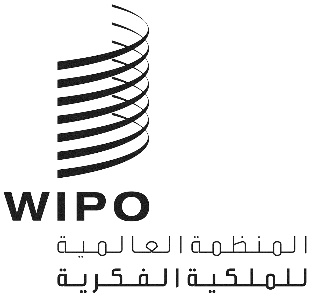 BTAP/A/1/2الأصل: بالإنكليزيةالتاريخ: 21 يوليو 2020معاهدة بيجين بشأن الأداء السمعي البصريالجمعيةالدورة الأولى (الدورة العادية الأولى)جنيف، من 21 إلى 29 سبتمبر 2020وضع معاهدة بيجينوثيقة من إعداد الأمانةتوفر هذه الوثيقة معلومات عن التوقيع على معاهدة بيجين بشأن الأداء السمعي البصري ("معاهدة بيجين")، وعن التصديق عليها والانضمام إليها، بما في ذلك دخولها حيز النفاذ مؤخرا. كما توفر معلومات محدثة عن وضع أنشطة الترويج لمعاهدة بيجين وتنفيذها.ألف.	التوقيع على معاهدة بيجينفي 24 يونيو 2012، اعتمد المؤتمر الدبلوماسي المعني بحماية الأداء السمعي البصري، بتوافق الآراء، معاهدة بيجين، التي فُتح باب التوقيع عليها في 26 يونيو 2012. وطبقا للمادة 25 من معاهدة بيجين، ظلّ باب التوقيع على المعاهدة مفتوحا في المقرّ الرئيس للويبو لمدة سنة بعد اعتمادها، أي حتى 24 يونيو 2013.وحتى 24 يونيو 2013، كانت الأطراف المؤهلة البالغ عددها 74 طرفا والواردة قائمتها في المرفق الأول قد وقّعت على المعاهدة.باء.	دخول معاهدة بيجين حيز النفاذتنص المادة 26 على أن المعاهدة تدخل حيز النفاذ بعد ثلاثة أشهر من قيام 30 من الأطراف المؤهلة، كما هي معرّفة في المادة 23 من المعاهدة، بإيداع وثائق تصديقها أو انضمامها.وفي 28 أبريل 2020، دخلت معاهدة بيجين حيز النفاذ.وكانت إندونيسيا الطرف المتعاقد رقم 30 الذي أودع وثيقة تصديقه على معاهد بيجين في 8 يناير 2020.جيم.	التصديق على معاهدة بيجين والانضمام إليهاحتى التاريخ المبيّن في المرفق الثاني، كانت الدول الأعضاء البالغ عددها 33 دولة عضوا والواردة قائمتها في المرفق الثاني قد صادقت على معاهدة بيجين أو انضمت إليها.دال.	معلومات عن معاهدة بيجينيرد المزيد من المعلومات عن معاهدة بيجين على موقع الويبو الإلكتروني على الرابط التالي:
https://www.wipo.int/beijing_treaty/ar.هاء.	الترويج لمعاهدة بيجينفي الفترة من يوليو 2019 إلى فبراير 2020، نظّمت الأمانة 18 حدثا على الصعيد الدولي والصعيدين الإقليمي ودون الإقليمي لأغراض الترويج لمعاهدة بيجين، وذلك في لواندا (أنغولا)، وبارو (بوتان)، وتينفو (بوتان)، وبنوم بنه (كمبوديا)، وشينغدو (الصين)، ونانجينغ (الصين)، وسانتو دومينغو (الجمهورية الدومينيكية)، والقاهرة (مصر)، وطوكيو (اليابان)، ونواكشوط (موريتانيا)، ومكسيكو سيتي (المكسيك)، ووبورت موريسبي (بابوا غينيا الجديدة)، وأسونسيون (باراغواي)، وسيول (جمهورية كوريا)، وكيغالي (رواندا)، ومدريد (إسبانيا)، وبورت أوف سبين (ترينيداد وتوباغو)، وبورت فيلا (فانواتو). ومنذ مارس 2020، نظّمت الأمانة ثلاثة اجتماعات افتراضية بغرض الترويج لمعاهدة بيجين، وذلك مع كمبوديا ونيجيريا وأوكرانيا.وشاركت الأمانة أيضا في عدد من الأنشطة، بما في ذلك المساعدة التقنية، على الصعيد الوطني.إن جمعية معاهدة بيجين مدعوة إلى الإحاطة علما بمضمون "وضع معاهدة بيجين" (الوثيقة BTAP/A/1/2).[يلي ذلك المرفقان]الأطراف الموقّعة على معاهدة بيجين بشأن الأداء السمعي البصري (حتى 24 يونيو 2013)وقّعت على معاهدة بيجين بشأن الأداء السمعي البصري الأطراف المؤهلة التالية: النمسا، وبلجيكا، وبوتسوانا، وبلغاريا، وبوركينا فاسو، وبوروندي، والكاميرون، وجمهورية أفريقيا الوسطى، وتشاد، وشيلي، والصين، وكولومبيا، والكونغو، وكوستاريكا، وكوت ديفوار، وقبرص، والجمهورية التشيكية، وجمهورية كوريا الشعبية الديمقراطية، والدانمرك، وجيبوتي، والسلفادور، وإستونيا، والاتحاد الأوروبي، وفنلندا، وفرنسا، وألمانيا، وغانا، واليونان، وغرينادا، وغواتيمالا، وغينيا، وهايتي، وهندوراس، وهنغاريا، وإندونيسيا، وإيرلندا، وإيطاليا، وجامايكا، والأردن، وكينيا، ولكسمبرغ، ومدغشقر، ومالي، وموريتانيا، وموريشيوس، والمكسيك، ومنغوليا، والجبل الأسود، والمغرب، وناميبيا، وهولندا، ونيكاراغوا، وبيرو، وبولندا، وقطر، وجمهورية مولدوفا، ورومانيا، وسان تومي وبرينسيبي، والسنغال، وسيشيل، وسيراليون، وسلوفينيا، وإسبانيا، والسودان، والسويد، وسويسرا، والجمهورية العربية السورية، وتوغو، وتونس، وأوغندا، والمملكة المتحدة، والولايات المتحدة الأمريكية، وزامبيا، وزمبابوي (74)[يلي ذلك المرفق الثاني]حالات التصديق على معاهدة بيجين بشأن الأداء السمعي البصري أو الانضمام إليها (حتى 10 يوليو 2020)صدّقت على معاهدة بيجين بشأن الأداء السمعي البصري أو انضمت إليها الدول الأعضاء التالية: الجزائر، وبليز، وبوتسوانا، وبوركينا فاسو، وكمبوديا، وشيلي، والصين، وجزر كوك، وجمهورية كوريا الشعبية الديمقراطية، والجمهورية الدومينيكية، والسلفادور، وغابون، وإندونيسيا، واليابان، وكينيا، ومالي، وجزر مارشال، ونيجيريا، وبيرو، وقطر، وجمهورية كوريا، وجمهورية مولدوفا، والاتحاد الروسي، وسانت فنسنت وجزر غرينادين، وساموا، وسلوفاكيا، وسويسرا، والجمهورية العربية السورية، وترينيداد وتوباغو، وتونس، والإمارات العربية المتحدة، وفانواتو، وزمبابوي (33).[نهاية المرفق الثاني والوثيقة]